Informacja PrasowaWarszawa, 19 marca 2019 r. Fundusze europejskie w regionie radomskimUnijne dofinansowanie projektów realizowanych przez samorządy, przedsiębiorców, organizacje pozarządowe 
i inne podmioty z regionu radomskiego wyniosło dotychczas 404 mln zł w 242 umowach (stan na 1 lutego 2019 r.). Największe wsparcie zasili działania z zakresu gospodarki niskoemisyjnej, badań oraz rozwoju rynku pracy. Środki pochodzą z Regionalnego Programu Operacyjnego Województwa Mazowieckiego 2014-2020. 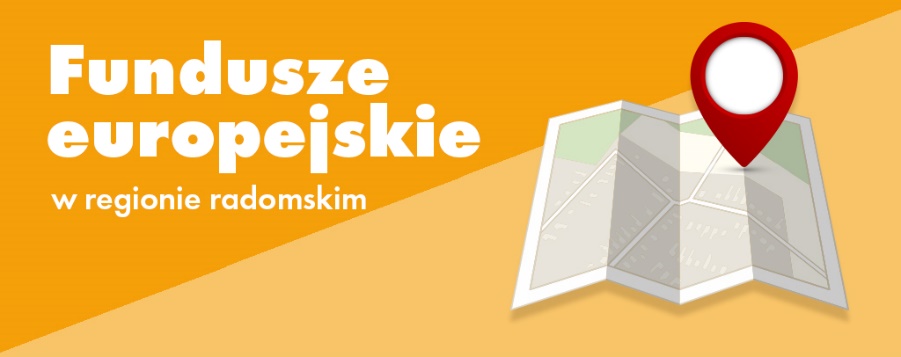 Najwięcej funduszyNajwięcej funduszy w regionie pozyskanych zostało na projekty sprzyjające przejściu na gospodarkę niskoemisyjną 
(98 mln zł). To na przykład środki na rozwój mobilności miejskiej w Radomiu – autobusy elektryczne, rozbudowę systemów zarządzania ruchem, tworzenie ścieżek rowerowych i przebudowę parkingu Parkuj i Jedź. Wiele projektów dotyczy termomodernizacji budynków publicznych. Takie działania prowadzone są m.in. w gminie Zwoleń, Jastrząb, Pionki, czy powiecie kozienickim. Na drugim miejscu pod względem uzyskanych przez beneficjentów z regionu funduszy jest działalność badawczo-rozwojowa (70 mln zł). Dofinansowanie wesprze tworzenie zaplecza naukowego do prowadzenia badań w obszarze m.in. mechatroniki, bezpieczeństwa i ochrony środowiska. Z unijnego wsparcia skorzysta także wiele firm z sektora małych i średnich przedsiębiorstw. Rozwój rynku pracy z pulą dofinansowania przekraczającą 53 mln zł zajmuje trzecią pozycję pod względem obszarów o największym dofinansowaniu. Fundusze  przeznaczane są głównie na programy aktywizacji zawodowej osób bezrobotnych przez powiatowe urzędy pracy, 
m.in. w powiecie lipskim, szydłowieckim i zwoleńskim. Najwięcej projektów Region radomski wyróżnia aktywność biznesu. Co piątą złotówkę pozyskali właśnie przedsiębiorcy (ponad 75 mln zł 
w 94 umowach). Najwięcej podpisanych do tej pory umów biznesowych (48) dotyczy wsparcia przedsiębiorczości 
i innowacyjności, głównie specjalistycznego doradztwa i prac nad wdrożeniem innowacji na rynek. Firmy chętnie sięgają również po dotacje na projekty badawczo-rozwojowe (34 umowy). Na drugim miejscu pod względem liczby projektów znajdują się dziania z zakresu edukacji dzieci, młodzieży oraz doskonalenia zawodowego dorosłych (42 umowy). Na przykład ponad 500 uczniów ze szkół podstawowych i gimnazjalnych w Gminie Wierzbica skorzystało 
z zajęć matematycznych, komputerowych, z języka angielskiego bądź rozwijających umiejętności uczenia się czy pracy w grupie. Dodatkowo, ich szkoły zyskały nowy sprzęt komputerowy i pomoce dydaktyczne.  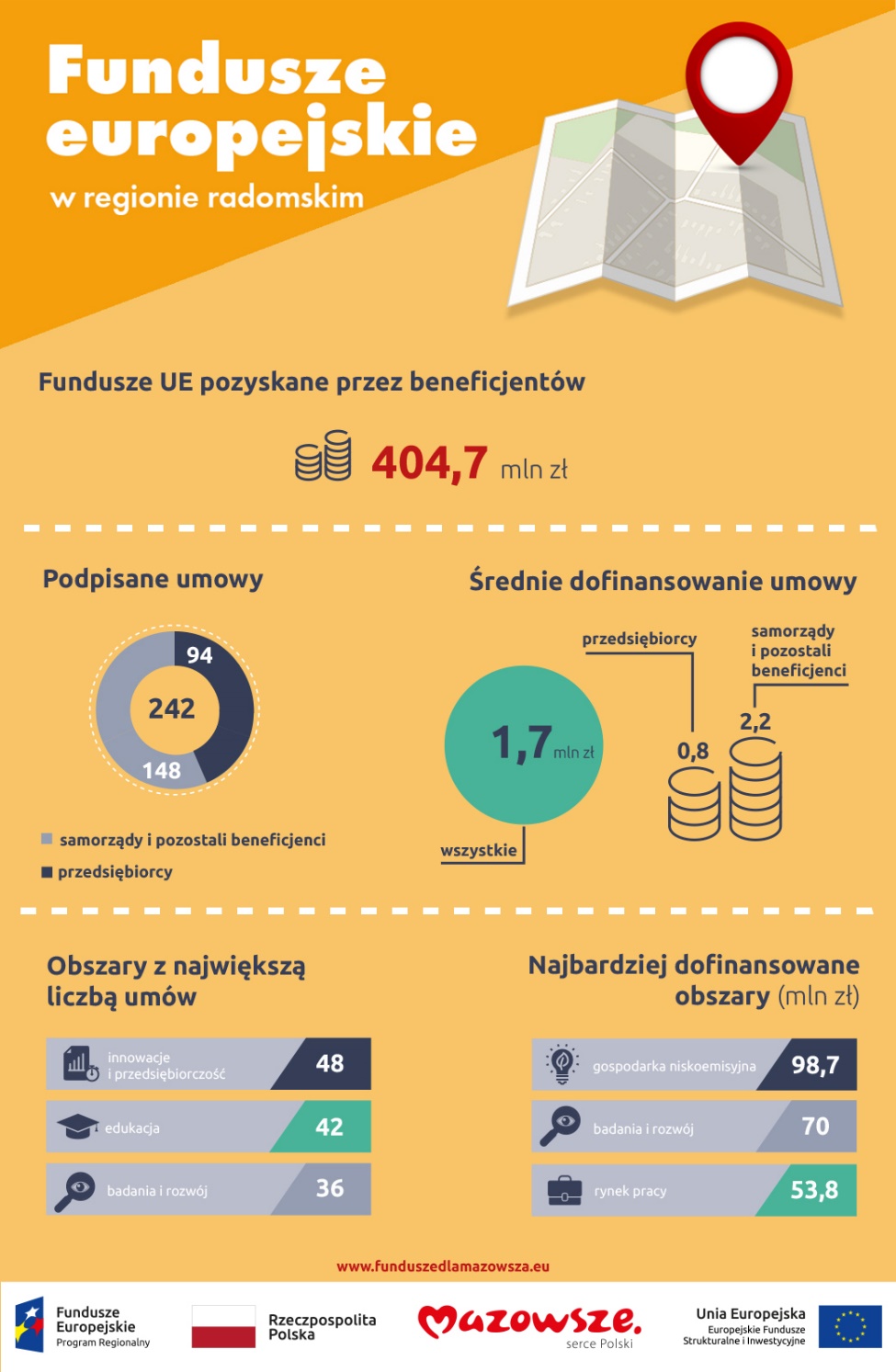 Jakie jeszcze inwestycje?Mniejsze wsparcie uzyskały inwestycje w specjalistyczny sprzęt medyczny do leczenia chorób kardiologicznych i onkologicznych. W Radomiu oraz powiatach szydłowieckim, zwoleńskim i przysuskim trwają prace nad projektami dotyczącymi systemów ostrzegania mieszkańców przed zagrożeniami. Mieszkańcy skorzystają też 
z działań z zakresu integracji społecznej i przeciwdziałaniu ubóstwu. Takie projekty realizowane są m.in. w powiecie kozienickim i szydłowieckim.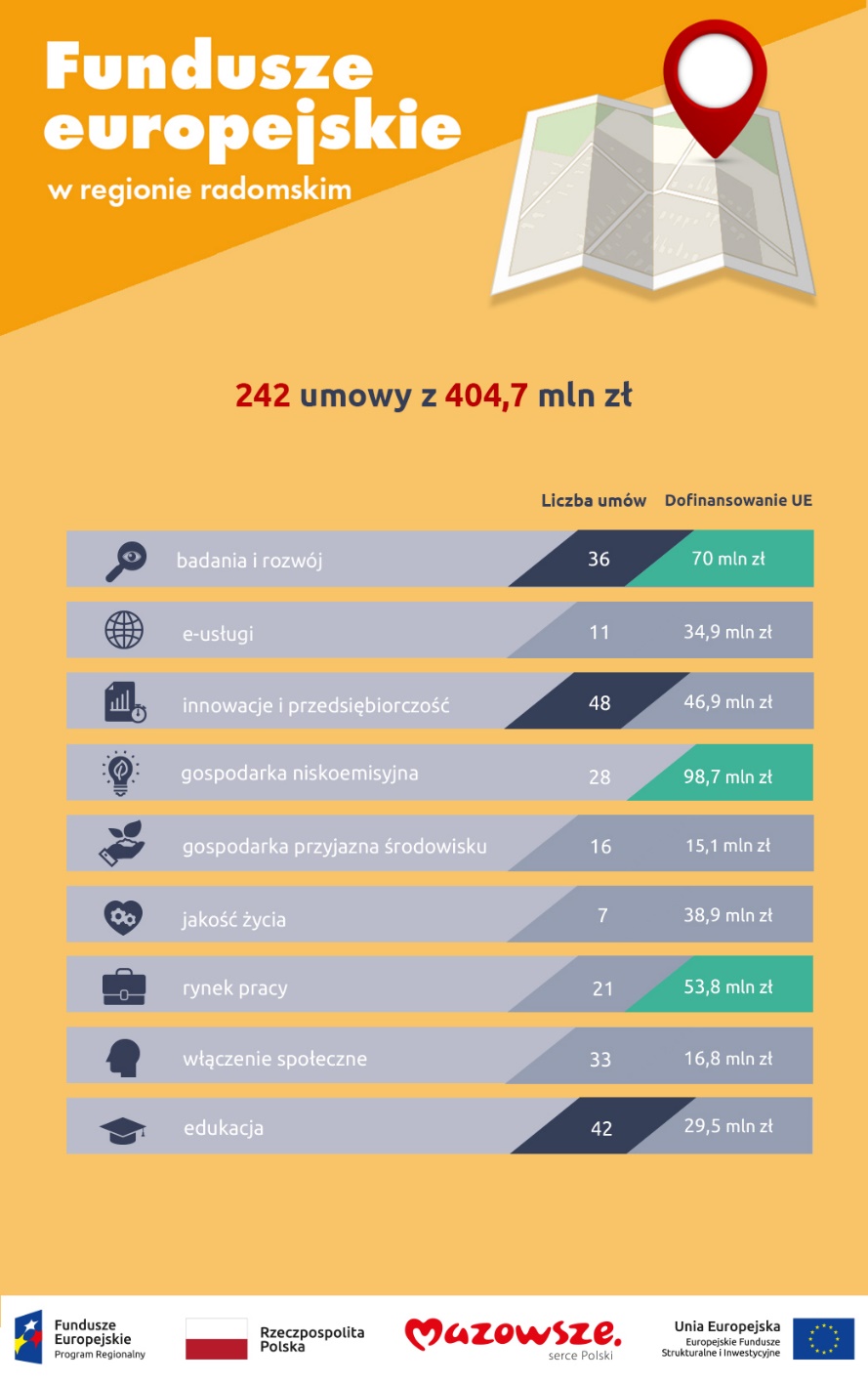 Jakie korzyści z funduszy europejskich?Fundusze europejskie pozyskane przez beneficjentów to główny obszar wsparcia dla regionu, ale mieszkańcy skorzystają też z efektów przedsięwzięć podmiotów z innych części województwa lub kraju. W czym pomogą fundusze europejskie? Oto przykłady planowanych efektów dofinansowanych projektów:do placówek medycznych trafi ponad 90 urządzeń do leczenia pacjentówponad 30 budynków przejdzie modernizację energetyczną70 firm przeznaczy dotacje na projekty badawcze, wprowadzanie innowacji na rynek, doradztwo lub umiędzynarodowienie działalnościwsparciem objętych zostanie 4,9 tys. mieszkańców o niskich kwalifikacjachponad 90 szkół i placówek edukacyjnych skorzysta z nowoczesnych technologii do prowadzenia zajęćponad 23 tys. mieszkańców zagrożonych ubóstwem lub wykluczeniem społecznym objętych zostanie usługami zdrowotnymiponad 10 tys. uczniów skorzysta z wsparcia w rozwoju kompetencji kluczowych O regionie radomskimRegion radomski obejmuje powiaty: białobrzeski, kozienicki, lipski, przysuski, radomski, szydłowiecki, zwoleński 
i miasto Radom. Zajmuje 5763 km2, a zamieszkuje w nim 613,9 tys. osób (prawie 49% w miastach).O RPO WMMazowsze ma do dyspozycji ponad 8 mld zł z Regionalnego Programu Operacyjnego Województwa Mazowieckiego 2014-2020 skierowane głównie do samorządów, przedsiębiorców, sektora naukowego i pozarządowego. Szczegółowe informacje o możliwościach pozyskania unijnego dofinansowania dostępne są na stronie www.funduszedlamazowsza.eu w zakładce Zobacz ogłoszenia i wyniki naborów wniosków. Za  ogłaszanie konkursów odpowiada Mazowiecka Jednostka Wdrażania Programów Unijnych oraz Wojewódzki Urząd Pracy w Warszawie. Gdzie szukać informacji?Zapraszamy do kontaktu z ekspertami z  Głównego Punktu Informacyjnego Funduszy Europejskich zlokalizowanego 
w siedzibie MJWPU w Warszawie lub jednego z Lokalnych Punktów Informacyjnych w Siedlcach, Płocku, Ciechanowie, Radomiu i Ostrołęce.Zachęcamy do zapisania się do newslettera Regionalnego Programu Operacyjnego Województwa Mazowieckiego 2014-2020 (najważniejsze informacje o konkursach, szkoleniach, spotkaniach informacyjnych, dofinansowanych projektach), a także do systemu powiadomień o aktualnych naborach.